               Tu  -  TERZA UNIVERSITA’ -  2021/22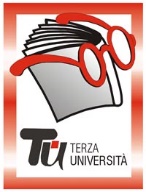                                                                   Provincia - SECONDA FASE     TRESCORE BALNEARIOReferenti: Mariateresa Santinelli cell. 340 866 8299Iscrizioni e informazioni: Biblioteca Comunale via Roma, nei giorni 21 (riservate a iscritti/e a CGIL e SPI) e 22 dicembre 2021 dalle 9.30 alle 11 iscrizioni per tutti i corsi fino all'esaurimento dei posti disponibili.Calendario    Modulo  n°108APPROCCIO ALLA CULTURA GIAPPONESEDocenteLuigi GattiGiornoMercoledìOrario15 – 17.15PeriodoDal 12.1.2022 al 2.3.2022 (8 incontri)SedeANPI sala Lorenzo Belotti, via della Resistenza 14 (8 incontri)ArgomentoCultura e AntropologiaPresentazioneL’obiettivo degli incontri è mostrare alcune caratteristiche dello stupefacente “Pianeta” chiamato Giappone. Storia dei sistemi di scrittura, etichetta a tavola, regole comportamentali in ambienti pubblici, religione ed ingresso ai templi, tradizioni, arti lente e folklore, principio di modestia e umiltà, cibo e ristorazione, sentimenti nascosti negli ideogrammi e altro ancora.112.01.2022Giappone, un "pianeta" stupefacente Le Stagioni del Giappone219.01.2022Mitologia giapponese Etichetta a tavola, cibo e ristorazione326.01.2022Storia del Giappone Entriamo in una casa giapponese402.02.2022Approccio alla lingua giapponeseSentimenti nascosti negli ideogrammi509.02.2022Approccio alla lingua giapponesePresentazione e saluti. Principio di modestia e umiltà616.02.2022Shintoismo, religione autoctonaFestività nazionali, aspetti culturali e curiosità723.02.2022Il Buddismo in Giappone Folklore, aspetti culturali e curiosità802.03.2022Ingresso a Templi e Santuari Trasporti e norme comportamentali in ambienti pubblici